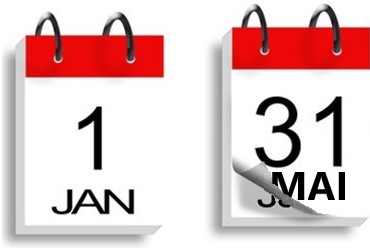 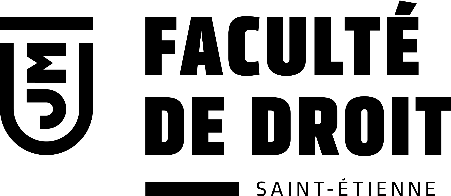 UNE ÉCOLE AU SERVICE DES ENTREPRISES EN NOUS VERSANT VOTRE TAXE :Vous offrez à nos étudiants d’aujourd’hui et vos collaborateurs de demain une qualité de formation et une amélioration continue de leurs conditions de travailVous participez au projet de développement d’une école qui fait référence dans son secteur : vous pouvez participer aux différents jurys d’évaluation des travaux des étudiants, vous pouvez intervenir en accord avec la direction dans l’enseignement et la pédagogieVisibilité de vos offres de stages, d’emplois, d’alternance auprès de nos étudiantsVous êtes les invités privilégiés de tous les événements de la fac de droit : vous pouvez promouvoir votre entreprise, communiquer sur vos métiers et développer votre réseau avec d’autres professionnels du secteurVous obtenez un accès privilégié au réseau des Alumnis de la fac de droit de St EtienneDES EXEMPLES D’ACTIONS CONCRÈTES ET DES PROJETS GRÂCE À VOTRE TAXE D’APPRENTISSAGE :COMMENT VERSER VOTRE TAXE D’APPRENTISSAGE A LA FAC DE DROIT DE ST ETIENNE ?Effectuez le versement par virement ou par chèque :S’il s’agit d’un virement bancaire, indiquez en libellé « TA - Droit 0422084M» - RIB :S’il s’agit d’un règlement par chèque, à l’ordre de « agent comptable Université Jean Monnet » et envoyer votre courrier à : Fac de droit de St Etienne Taxe d’apprentissage2 Rue Tréfilerie42023 Saint-Étienne Cédex2Adressez-nous le bordereau de versement ci joint par mail ou courrier : UTILISATION 2020PROJETS 2021Adaptation à la crise sanitaire COVIDAcquérir des biens d’équipements pédagogiques et professionnelsRenforcement des infrastructures informatiques (e-learning...), achat de Licence pour permettre aux étudiants de suivre les cours à distance et ouvrages. Investissement matérielAchat de PC, tablettes, aménagement de salles.Ouverture de 2 formations en alternance :la licence professionnelle Assistante Juridiquela licence professionnelle des Métiers des Administrations et des Collectivités territorialesDU de MagistèreInvestissement matériel, ouvrages pour étudiantsIdentifiant national de compte bancaire - RIBIdentifiant national de compte bancaire - RIBIdentifiant national de compte bancaire - RIBIdentifiant national de compte bancaire - RIBIdentifiant national de compte bancaire - RIBCode banqueCode guichetN° de compteClé RIBDomiciliation10071420000000100288567UNIVERSITE JEAN MONNET10, RUE TREFILERIECS 8230142023 ST-ETIENNE CEDEX 2IBAN - International Bank Account NumberIBAN - International Bank Account NumberIBAN - International Bank Account NumberIBAN - International Bank Account NumberIBAN - International Bank Account NumberIBAN - International Bank Account NumberIBAN - International Bank Account NumberIBAN - International Bank Account NumberIBAN - International Bank Account NumberBICFR7610071420000000100288567TRPUFRP1Important : Nous sommes habilités à recevoir 100% du solde de la taxe d’apprentissage : Formations de niveau RNCP I et II (Bac +3 et au-delà)VOS CONTACTS TAXE D’APPRENTISSAGE : entreprise.droit@univ-st-etienne.frVOS CONTACTS TAXE D’APPRENTISSAGE : entreprise.droit@univ-st-etienne.frImportant : Nous sommes habilités à recevoir 100% du solde de la taxe d’apprentissage : Formations de niveau RNCP I et II (Bac +3 et au-delà)Service relations entreprises Nadine CamoesResponsable alternance Chargée des relations entreprises06 84 36 12 58Direction Service Financière Assia AïdelGestionnaire financière et comptable04 77 42 19 59